Circ. 45/2022Fecha: 31/05/2022Ref.: Reunión ordinaria consejo académico ampliadoSe convoca a reunión ordinaria de Consejo Académico, ampliado al SOI y apoyos técnicos, para el día martes 21 de junio a las 18,30 hs., en la sede central del Instituto.Presentación escrita y oral del Informe de carreras por parte de cada coordinadorIngresantes y desgranamiento de los últimos 3 añosMatrícula Total a junio 2022Mesas de exámenes 2022Acciones realizadas para apoyo a las trayectorias débiles________________________________________________________________________________________________________________________________________________________________________________________________________________________________________________________________________________________________________________________________________Análisis de la carrera de acuerdo al FODAOrganización con SOI para acompañamiento a estudiantes y docentes que necesitan colaboración. Quienes tengan otras actividades en el Instituto deberán cambiarlas para poder estar presente en la reunión ordinaria de CA que requiere el análisis de dónde estamos luego de la pandemia con cada carrera y cuáles son sus necesidades específicas para delinear líneas de acción del Consejo Académico en su conjunto. Se entregarán certificados para todos los participantes. 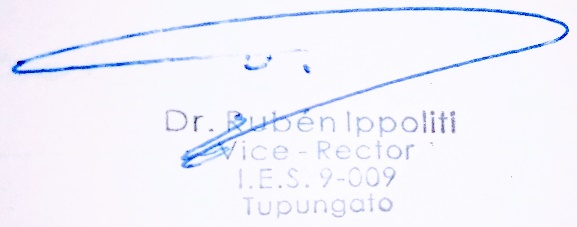 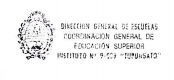 Dr. Rubén Alberto IppolitiRector (S) IES 9-009 TupungatoIngreso a 1er año202020212022Ingreso a 1er añoIngreso a 1er año% desgranamiento Primer añoSegundo añoTercer añoCuarto año (cuando corresponda)InscriptosAprobadosNo aprobadosAusentesFebreroMarzoMayoFORTALEZASOPORTUNIDADESDEBILIDADESAMENAZAS